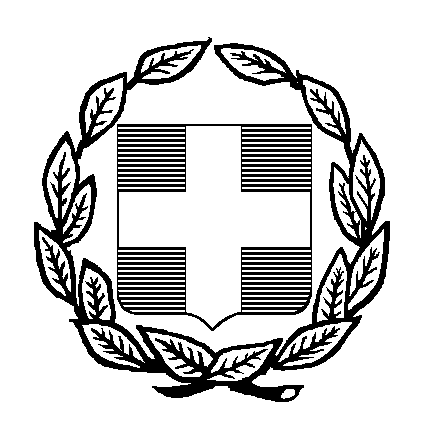 ΕΛΛΗΝΙΚΗ ΔΗΜΟΚΡΑΤΙΑ                       			  Άγιος Ευστράτιος   29.11.2021ΝΟΜΟΣ ΛΕΣΒΟΥ                                        			   Αριθ.πρωτ:1018ΔΗΜΟΣ ΑΓΙΟΥ ΕΥΣΤΡΑΤΙΟΥ                                                                                                                                                                                                                                           Προς: Πίνακας ΑποδεκτώνΘΕΜΑ: «Πρόσκληση σύγκλησης Οικονομικής Επιτροπής(Άρθρο 75, Ν. 3852/10)       Καλείστε να προσέλθετε στη  δημόσια τακτική δια ζώσης κεκλεισμένων των θυρών συνεδρίαση της Οικονομικής Επιτροπής που θα διεξαχθεί στην αίθουσα συνεδριάσεων του Δήμου την 3η   του μηνός Δεκεμβρίου  2021, ημέρα Παρασκευή και ώρα 10.00 π.μ. για τη συζήτηση και λήψη αποφάσεων στα παρακάτω θέματα της ημερήσιας διάταξης, σύμφωνα με τις σχετικές διατάξεις του άρθρου 75 του Ν.3852/2010 (ΦΕΚ Α' 87).Η Πρόεδρος της Οικονομικής Επιτροπής Κακαλή ΜαρίαΣυνημμένα:Πίνακας θεμάτων ημερήσιας διάταξηςΠίνακας Αποδεκτών----------------------(με την παράκληση όσοι αδυνατούν να παραβρεθούν στην συνεδρίαση να ενημερώσουν εγκαίρως τα αναπληρωματικά μέλη)1.Γιάννος Αγαπητός2.Bλαστού Ζωή3.Κουμλελή Ανθή4.Σπανού ΣτυλιανήΘέματα της ημερήσιας διάταξης της Οικον. Επιτροπής του Δήμου Αγίου Ευστρατίου, για την συνεδρίαση στις 3/12/2021,που επισυνάπτεται στην  αριθ.1018/29-11-2021 πρόσκληση άρθρο 75 του Ν.3852/10.                                                                             Θ Ε Μ Α ΤΑ                                                                             --------------  	          ΘΕΜΑ  1ο: Κατάρτιση   σχεδίου   Ολοκληρωµένου   Πλαισίου                          ∆ράσης  (Ο.Π.Δ.)  του  ∆ήµου  Αγίου  Ευστρατίου, έτους 2022.